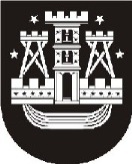 KLAIPĖDOS MIESTO SAVIVALDYBĖS ADMINISTRACIJOS DIREKTORIUSĮSAKYMASDĖL VIETOVĖS LYGMENS TERITORIJŲ PLANAVIMO DOKUMENTO KEITIMO RENGIMO TIKSLŲ   Nr.  KlaipėdaVadovaudamasis Lietuvos Respublikos teritorijų planavimo įstatymo 24 straipsnio 5 dalimi ir Klaipėdos miesto savivaldybės administracijos direktoriaus 2017 m. rugsėjo 8 d. įsakymu Nr. AD1-2230 „Dėl pritarimo vietovės lygmens teritorijų planavimo dokumento keitimo iniciatyvai“:1. Nustatau, kad pradedamas rengti vietovės lygmens teritorijų planavimo dokumento – žemės sklypo Nr. 144-2 buvusiame Barškių kaime (kadastro Nr. 2101/0036:158) detaliojo plano, patvirtinto Klaipėdos miesto savivaldybės administracijos direktoriaus 2008 m. gruodžio 11  d. įsakymu Nr. AD1-2415, keitimas. Keitimo tikslai – siekiant suplanuoti optimalią urbanistinę struktūrą, performuoti galiojančiu detaliuoju planu suformuotus žemės sklypus bei nustatyti teritorijos naudojimo privalomuosius reikalavimus; pakeisti kai kurių žemės sklypų naudojimo būdą į vienbučių ir dvibučių gyvenamųjų pastatų teritorijos. 2. Įpareigoju Urbanistikos skyrių parengti planavimo darbų programą ir teritorijų planavimo proceso inicijavimo sutarties projektą bei pateikti teritorijų planavimo dokumentų keitimo rengimo iniciatorei UAB „Brendan Company“.Šis įsakymas gali būti skundžiamas Klaipėdos miesto savivaldybės visuomeninei administracinių ginčų komisijai arba Klaipėdos apygardos administraciniam teismui per vieną mėnesį nuo šio įsakymo paskelbimo arba įteikimo suinteresuotai šaliai dienos.ParengėUrbanistikos skyriaus vyriausioji specialistėBirutė Lenkauskaitė, tel. 39 61 632017-09-11Savivaldybės administracijos direktoriusSaulius Budinas